Тестовые задания по теме «Комплексные соединения»1-вариант1. Степень окисления иона-комплексообразователя в комплексном ионе [Ni (NH3)5Cl]+:а) +3 б) +2 в) +1 г) -22. Выберите формулу аквапентацианоферрата (II) калия :а) К3 [Fe(CN)6H2O] б) К3 [Fe(CN)5H2O] в) Ca [Fe(CN)5H2O] г) К2 [Fe(CN)5H2O] 3. Комплексному соединению K3[Co(NO2)6(NH3)2] соответствует название:а) гексанитродиамминкобальтат (III) калияб) диамминогексанитратокобальтат (III) кальцияв) диаммингексанитрокобальтат (III) калияг) гексанитродиаквокарбонила калий (I)4. В соединении К3[Fe(CN)5 H2O] координационное число равно:а) 5 б) 6 в) 1 г) 35.Раствор, не проводящий электрический ток:а) [Сu (NH3)2]Cl б) [Cu(NH3)4]SO4в) [Cu(NH2CН2СOO)2]г) [Cu(NH3)4]SO4 д) [Cu(H2O)4](NO3)26.Реакция получения гексацианоферрата (II) калия:а) цианид железа (III) + гидроксид калияб) цианид железа (III) + гидроксид железа (III)в) цианид калия + гидроксид аммонияг) цианид железа (II) + цианид калия7. При растворении Na2[Zn(OH)4] в воде образуются:а) Na+, [Zn(OH)]+, OH- б) Na+, Zn2+ в) Na+, Zn2+, OH- г) 2Na+, [Zn(OH)4]2-8. Среди указанных ниже комплексов выберите аммиакат:а) K3[Co(NO2)6(NH3)2] б) [Cu(H2O)4]SO4 в) K2[HgJ4] г) *[Cu(NH3)4]SO49.Металл, входящий в состав витамина В12:а) Co б) Mg в) Fe г) Cu10.Превращение [Fe(CN)6]4-  [Fe(CN)6]3- представляет собой процесс: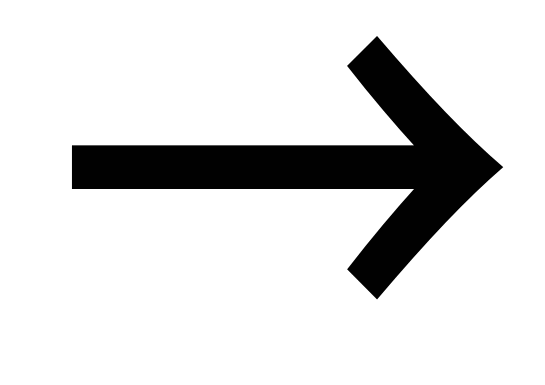 а) восстановление б) окисление в) обменное взаимодействиег) диспропорционированиеТестовые задания по теме «Комплексные соединения»2-вариант1. Степень окисления иона-комплексообразователя в комплексном соединении К[PF6]:а) -1 б) +1 в) +5 г) -52. Названию - гексанитрокобальтат (III) калия соответствует формула:а) К4 [Со(NО2)6] б) К3[Co(NO2)6] в) K3[Co(NO2)6(NH3)2] г) К3 [Со(NО3)6]3. Соединение К[Al(OH)4(H2O)2] имеет название:а) калия тетрагидроксодиакваалюминийб) тетрагидроксодиакваалюминия(III) калийв) диакватетрагидроксоалюминат(III) калияг) дигидраттетрагидроксид алюминия и калия4. В соединении K3[Co(NO2)6(NH3)2] координационное число равно:а) 8 б) 6 в) 2 г) 35. Реакция получения сульфата тетраамминмеди (II):а) Cu(OH)2+(NH4)2SO4 б) CuSO4 + NH4OH (избыток) в) Cu(OH)2+KOH  г) CuSO4 +NaOH 6.Среди указанных комплексов найдите цианокомплекс:а) К4[Fe(NO2)6] б) K3[FeCl6] в) Na3[Co(NO2)6] г) K3[Fe(CN)6]7.Металл, входящий в состав хлорофилла:а) Cu б) Mg в) Zn г) Fe8. При растворении К[Al(OH)4(H2O)2] в воде образуются:а) К+,[Аl(OH)4]+,OH- б) K+,Al3+ ,H2O в) K+, Al3+ , OH- г) K+, [Al(OH)4 (H2O)2]- ,9. Раствор, не проводящий электрический ток:а) [Fe(NH3)2]Cl б) [Fe(NH3)4]SO4 в) [Fe(СO)5] г) [Cu(NH3)4]SO410. Превращение [Al(OH)4(H2O)2]- Al(OH)3 представляет собой процесс:а) восстановление б) окисление в) дегидратацияг) разрушение комплексного иона д) обменное взаимодействиеПросьба переслать ответы на почту chudo_s_pruda@mail.ruДо 21.02.2020